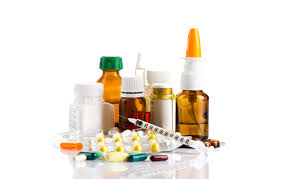 Ban biên tậpChủ biên: Bs.CKII. Lê Khắc Tùng - Giám đốc Bệnh viện, Chủ tịch Hội đồng thuốc và điều trịCác thành viên:Ds.CKI Phạm Quang Thuỷ - Trưởng khoa Dược, Phó chủ tịch Hội đồng thuốc và điều trịBs.CKII. Bùi Văn Hường - Trưởng phòng KHTHBs.CKI. Lê Văn Khánh - Trưởng khoa Nội tim mạchBs.CKI. Hoàng Thị Hồng Vĩnh - Trưởng khoa NhiBs.CKI. Bùi Văn Hải - Trưởng khoa Khám bệnh	Bs.CKI. Vũ Văn Bộ - Trưởng khoa YHCT - PHCN	Bs.CKI. Bùi Minh Khôi - Trưởng khoa Bệnh nhiệt đớiBs.CKI. Chu Hồng Thanh - Trưởng khoa CCHSTC CĐ Ds.CKI. Nguyễn Mạnh Tuấn – Dược sĩ lâm sàngThS. Nguyễn Thanh Hải - Trưởng phòng Điều dưỡng ThS. Trần Thị Thái - Trưởng phòng TCKTCNDD. Bùi Thị Minh – Trưởng khoa Dinh dưỡngMỤC LỤCNỘI DUNGTrangTHÔNG TIN KHUYẾN CÁO SỬ DỤNG THUỐC1Bài 1. HSA: Amoxicillin và nguy cơ viêm màng não vô khuẩnBài 2. WHO: Bổ sung khuyến cáo sử dụng nirmatrelvir-ritonavir (Paxlovid) và remdesivir trong Hướng dẫn điều trị Covid-19 cập nhật lần thứ 10Bài 3. Khuyến cáo ngừng lưu hành dịch truyền HES(hydroxyethyl-starch): Thông tin từ EMABài 4. ISMP: Tránh nhầm lẫn “Ibuprofen dạng giọt cho trẻ sơ sinh” và “Ibuprofen cho trẻ em”Bài 5. Kê đơn an toàn: Colchicin – Độc tính nghiêm trọng khi quá liều12357CÁC TƯƠNG TÁC CHỐNG CHỈ ĐỊNH12HƯỚNG DẪN TIÊM/TRUYỀN MỘT SỐ LOẠI KHÁNG SINH 79